СОБРАНИЕ по выдвижению инициативного проекта на конкурсный отбор состоится: 26.11.2023 г. в 14.00 ч. в село Мурино, ул. Ленина 14А (Муринский СДК)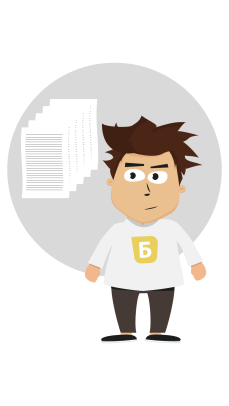 Наш сельсовет включен в краевую программу поддержки местных инициатив (ППМИ), в рамках которой мы можем получить денежные средства на развитие объектов общественной инфраструктуры: отремонтировать уличное освещение, благоустроить парк, отремонтировать Дом культуры, установить детскую площадку, спортивные тренажёры и т.д.Чтобы участвовать в конкурсе мы должны провести собрание и решить следующие вопросы:Выбрать проект;Определить вклад населения на реализацию выбранного проекта;Выбрать членов инициативной группы.От количества пришедших на собрание зависит конкурсные баллы: чем больше человек примет участие в собрании, тем больше шанс победить в конкурсе! Уважаемые жители!!! Встречаемся на собрание 26.11.2023 г. в 14.00 ч. в Муринский СДК по адресу: село Мурино, ул. Ленина 14А Более подробную информацию о ППМИ и участии в конкурсе Вы можете получить, обратившись к  Вазисовой Елене Валерьевне, главе Муринского сельсовета, по номеру телефона: 89233191986